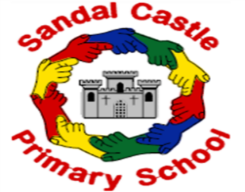 Tuesday 7th March 2023Dear Parents/Carers, 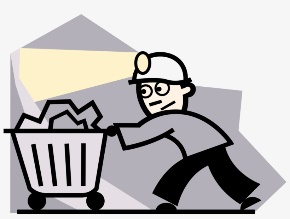 3SE Visit to National Coal Mining Museum Wednesday 15th MarchDespite the scheduled Strike Action and so as not to disappoint the children, the Year 3 visits to the Coal Mining Museum will still go ahead as planned.  Please note that the children should wear school uniform for the visit.We are sorry that you will have to make alternative arrangements for your child on Thursday 16th March as the school is closed due to the strike action.We are able to offer non-curriculum activities for a very limited number of children.The cover we offer is for parents who are community key workers and therefore need to work on the strike day.  If parents have explored all other possibilities we are offering this cover so that they can fulfil their work commitments as:Emergency NHS staff Police, Fire Service, Rescue ServicesArmed ForcesCare workers Education staff If this applies to you, please complete the form below and return it to school by Friday 10th March so that appropriate arrangements can be made.  Thursday 16th March	Child’s Name   _____________________Class____Child’s Name   _____________________Class____Parent name   _________________________________________Occupation     _________________________________________Signed ___________________________________Thank youMoira Hunt   Interim Head 